Пятый созывДвадцать четвертое заседаниеВ соответствии Федеральным законом от 6 октября 2003 года №131-ФЗ «Об общих принципах организации местного самоуправления в Российской Федерации», Совет городского округа город Октябрьский Республики БашкортостанР  Е  Ш  И  Л:		1. Информацию главного врача Государственного бюджетного учреждения здравоохранения Республики Башкортостан Городской больницы №1 Иванова С.П. об организации медицинской помощи жителям в городском округе города Октябрьский Республики Башкортостан принять к сведению.2. Признать деятельность ГБУЗ РБ Городской больницы №1 в период распространения новой коронавирусной инфекции удовлетворительной. 3.  Продолжить реализацию мер по социально – бытовому устройству имеющихся и привлекаемых в городской округ врачебных кадров. 4. Настоящее решение обнародовать в читальном зале архивного отдела администрации городского округа город Октябрьский Республики Башкортостан и разместить на официальном сайте городского округа город Октябрьский Республики Башкортостан (http://www.oktadm.ru).5. Контроль за выполнением настоящего решения возложить на комиссию по социально-гуманитарным вопросам и охране правопорядка (Войтко И.С.), заместителя главы администрации городского округа Латыпова О.Р.Председатель Совета городского округа           		                    		                                 А.А. Имангуловг. Октябрьский 28 апреля 2022 года№ 276Приложение к решению Совета городского округа город Октябрьский Республики Башкортостан от 28 апреля 2022 № 276Об организации медицинской помощи жителям в городском округе город Октябрьский Республики БашкортостанВ 2021 году в государственной системе здравоохранения города Октябрьский доступность медицинской помощи населению продолжала обеспечивать ГБУЗ РБ Городская больница № 1, в состав которой входят 4 - амбулаторно-поликлинических подразделения, 2 многопрофильных стационара, детский стационар, 3 специализированных диспансерных отделения, стоматологическая поликлиника, отделение скорой  и неотложной медицинской помощи с единой диспетчерской службой.Возрастной состав населения города характеризуется преобладанием лиц трудоспособного возраста - 62725 (55,1%), старше трудоспособного возраста - 27794 (24,7%). Количество детей до 18 лет 25333 (22,2 %), количество женщин фертильного возраста составляет - 26580 (23,3%). Динамика демографических показателей в городском округе города Октябрьский отражает основные тенденции в стране и в Республике Башкортостан. За  2021 год в городе Октябрьский родилось – 988 детей, на 29 человек меньше, чем в 2020 году. Уровень рождаемости снизился в 2022 году составил 8,7 на тысячу населения, показатель рождаемости ниже среднереспубликанского – 8,9 на тысячу населения по Республике Башкортостан. На учете в женской консультации на 31.12.2021 состояло - 531 беременных женщин, это на 5,1% женщин меньше, чем в 2020 году. Общая смертность за 2021 год году составила 13,5 на 1000 населения. В абсолютных цифрах умерло 1541  человек, что на 103 человека больше, чем за 2020 год. Показатель смертности ниже среднереспубликанского (по Республике Башкортостан за 2021 г. показатель смертности -16,0). В 2021 году зарегистрировано 4 случая младенческой смертности, показатель составлял 4,0 на тысячу родившихся живыми, среднереспубликанский показатель за 2021 год – 5,7.Смертность населения трудоспособного возраста также возросла, в 2021 году составила 447,7 на 100 тыс. населения соответствующего возраста, что значительно ниже среднереспубликанского значения (588,3). Доля в структуре общей смертности населения  - 18,3%.В структуре общей смертности лидирующие позиции занимают болезни системы кровообращения – 42,6%, на втором месте болезни органов дыхания – 12,7%, на третьем месте злокачественные новообразования - 10,6%.По итогам 2021 года смертность от болезней системы кровообращения и от злокачественных новообразований сохранилась на уровне 2020 года.Дефицит врачебных кадров остается одной из самых актуальных проблем здравоохранения города. В ГБУЗ Городская больница № 1 г. Октябрьский по состоянию на 31.12.2021 трудятся 2091 человек, из них врачей – 278 чел., 1171 средних медицинских работников,  среди которых 4 кандидата медицинских наук,  16 заслуженных врачей РБ, 33 врача, награжденных почетной грамотой Министерства Здравоохранения РФ, отличники здравоохранения РФ и  отличников здравоохранения РБ – 121человек. Укомплектованность врачебными кадрами в городе составляет всего 55%.Укомплектованность в первичном звене: врачами - 60%, средним персоналом - 80%, педиатрами участковыми - 50%, терапевтами участковыми - 56%, акушер-гинекологами - 45%. Дефицит врачей - 40%.	С января 2022 года трудоустроено 5 врачей, в т.ч. 2 - молодых специалиста, уволилось - 7 врачей (2 - переезд; 4 - пенсия; 1 - ординатура). 	В 2021 году администрацией городского округа город Октябрьский предоставлены служебные квартиры: 1 трехкомнатная квартира, 4 однокомнатных квартиры, 1 комната в общежитии (молодому специалисту).	В целях реализации мер социальной поддержки администрация города произвела оплату обучения в размере 100% на общую сумму 374352 рубля двум специалистам за полный курс ординатуры по специальностям: офтальмология и рентгенология.	Ежемесячно денежную компенсацию за съем жилья в размере 8000 руб. в 2022 году получают 13 врачей.	В соответствии с Постановлением Правительства Республики Башкортостан от 06 мая 2020 г. № 285 «О предоставлении мер государственной поддержки врачам дефицитных специальностей при приеме на работу в государственные медицинские организации Республики Башкортостан» в 2021 году получил единовременную выплату 1 млн. рублей -  1 человек (по специальности «Травматология и ортопедия»).	По программам специалитета по целевому направлению  обучаются:по специальности лечебное дело – 51 человек,по специальности педиатрия – 22 человека,стоматология - 2 человека.	По программам ординатуры по целевому направлению обучаются ординаторы 1 года обучения - 8 человек, ординаторы 2 года обучения - 13 человек.	В 2022 году ожидается приход шестнадцати молодых врачей специалистов.В 2021 году медики продолжали работать в сложных условиях, связанных с пандемией новой коронавирусной инфекции. В период подъема заболеваемости в ГБУЗ РБ ГБ № 1 г. Октябрьский дважды разворачивался инфекционный госпиталь на 150 коек, пролечено в условиях стационара более 1,5 тысяч человек. Проведен монтаж дополнительной линии кислородопровода, что позволило подключать 54 новых точки для подачи кислорода, установлен новый газификатор на кислородной станции на 8 т.Амбулаторно-поликлиническая служба  работала с высокой нагрузкой. Организованы «ковидные» бригады для оказания медицинской помощи пациентам на дому, проводилась доставка льготных лекарственных препаратов. В связи с увеличением количества неотложных вызовов, администрацией города выделялся дополнительный автотранспорт (до 9 автомобилей) для оперативного обслуживания пациентов в период пика заболеваемости.Одной  из важнейших задач в борьбе с пандемией является вакцинация населения против новой коронавирусной инфекции. Организовано 3 пункта вакцинации в поликлиниках, которые работают без выходных, кроме того, были развернуты дополнительные пункты вакцинации в ТЦ «Аструм» и на передвижном мобильном комплексе. В целях формирования коллективного иммунитета вакцинации подлежит 80% взрослого населения (73820 чел.),  на конец 2021 года вакцинировано 51979 чел.  – 70,4% от плана, в настоящее время эта работа продолжается.Несмотря на сложные условия, связанные с пандемией, национальные проекты в сфере здравоохранения реализовывались по плану. Среди этих мероприятий   закуп нового медицинского оборудования — всего в 2021 году Октябрьской ГБ №1 получено 109 единиц на общую сумму 146 629 863 рубля. В том числе:томограф магнитно-резонансный — аппарат экспертного класса, позволяющий получить высочайшее качество изображений;комплект электромеханического оборудования для эндоскопической хирургии, предназначенный для проведения общехирургических лапароскопических операций;эндоскопический комплекс для выполнения нейроэндоскопических операций;аппарат ультразвуковой диагностический многофункциональный;термоциклер для амплификации нуклеиновых кислот.Благодаря реализации нацпроектов, сегодня в Октябрьской больнице №1 оказывается высокотехнологичная медицинская помощь по профилям: онкология, нейрохирургия, травматология-ортопедия.ГБУЗ РБ ГБ № 1 г. Октябрьский является организационным центром Октябрьского медицинского округа, курирующего организацию специализированной медицинской помощи шести районов западной части Республики.В 2021 году межмуниципальная централизованная лабораторная служба продолжила обслуживание медицинских организаций шести районов Октябрьского медицинского округа. Здесь открылась ПЦР-лаборатория, позволяющая оперативно проводить диагностику коронавирусной инфекции. Мощность составляет не менее 1200 ПЦР-тестов в сутки. Лаборатория оснащена самым современным оборудованием. Лабораторные исследования автоматизированы на 86%, что позволяет сразу размещать результаты исследований в электронной медицинской карте пациента, посредством Республиканской медицинской информационно-аналитической системы. Реализован проект централизации службы скорой медицинской помощи Октябрьского медицинского округа на базе Городской больницы №1 города Октябрьский с организацией единого диспетчерского центра, который объединил подстанции шести районов Октябрьского медицинского округа. БашЉортостан республиКаhыОКТЯБРЬСКИЙ ЉАЛАhЫЉала округы Советы452620, Октябрьский ҡалаhы, Чапаев урамы, 23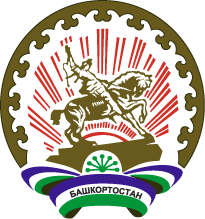 Республика БашкортостанСОВЕТ ГОРОДСКОГО ОКРУГАГОРОД ОКТЯБРЬСКИЙ452620, город Октябрьский, улица Чапаева, 23Љарар                        Љарар                        РешениеРешениеОб организации медицинской помощи жителям в городском округе город Октябрьский Республики БашкортостанОб организации медицинской помощи жителям в городском округе город Октябрьский Республики Башкортостан